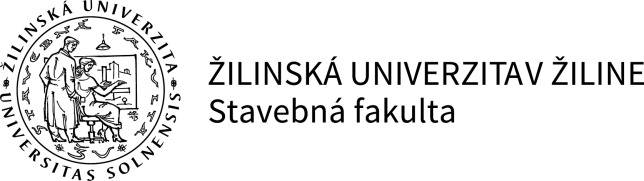 Individuálny študijný a vedecký plán denného doktorandaPoznámka: Zmeny počas štúdia, zmena formy štúdia, zmena školiteľa, iné 1. rok štúdiaTitul, meno, priezviskorod.Narodený/ávštátna príslušnosťKatedraKontakt (telefón, e-mail)Študijný odbor36 strojárstvoŠtudijný programaplikovaná mechanikaŠkoliteľNázov dizertačnej práceForma štúdiadennáDátum začatia doktorandského štúdiaDátum ukončenia doktorandského štúdiaPovinné predmetysemesterukončeniekredityAplikovaná matematikaZSS5Aplikovaná mechanikaZSS5Cudzí jazyk (AJ, NJ, FJ)ZSV2Cudzí jazyk (AJ, NJ, FJ)LSS3Vedecká činnosťZS+LSV6+6Experimentálna analýza konštrukciíLSS5Povinne voliteľné predmetyPovinne voliteľné predmetyPovinne voliteľné predmetyPovinne voliteľné predmetyLSS5LSS5Pedagogická činnosť ZS+LS V 4+4 Projekt dizertačnej práce ZS + LSV + V5 + 5Povinná a odporúčaná literatúraPovinná a odporúčaná literatúraPovinná a odporúčaná literatúraPovinná a odporúčaná literatúraCelkový počet kreditov za akademický rok – 1. rok štúdia               60Školiteľ: ...............................Doktorand: ...........................Dekan: ................................... ŠP pre 1. rok štúdia schválený OK dňa .................Podpis predsedu OK: 